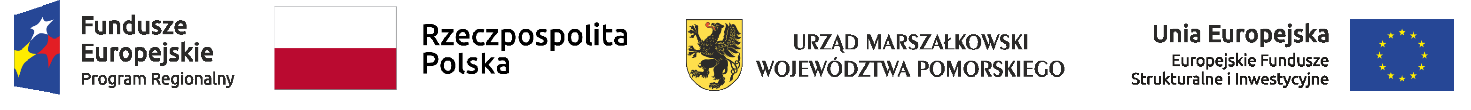 Formularz cenowy - część 2Wyposażenie elektroniczne i AGDPrzedmiot zamówienia: Dostawa i montaż wyposażenia w ramach projektu pn. Centrum Wsparcia Rodziny w Gminie DzierzgońNazwa Wykonawcy:	........................................................................................................................Adres  Wykonawcy:	........................................................................................................................Oświadczenie Wykonawcy:Niniejszym oświadczam, że wszystkie oferowane elementy wyposażenia wg poniższej specyfikacji, spełniają parametry wymagane przez Zamawiającego, zgodnie z opisem wymagań minimalnych określonych Opisie przedmiotu zamówienia, stanowiącym Załącznik nr 1.1 do SWZ......................................DataUwaga:Przygotowany dokument należy podpisać kwalifikowanym podpisem elektronicznym lub elektronicznym podpisem zaufanym lub elektronicznym podpisem osobistym przez osobę/osoby upoważnioną/upoważnioneL.p.Nazwa sprzętuIlośćProducent, model i nr katalogowy oferowanego sprzętuCena brutto (PLN)Komplet naczyń10 kpl.Półmiski1 kpl.Projektor  + ekran elektrycznie rozwijany2 kpl.Maszyna do szycia3 kpl.Zestaw do karaoke (1)3 kpl.Urządzenie kuchenne wielofunkcyjne3 kpl.Telewizor 43”3 szt.Kolumna z wejściem na pendrive3 szt.Zestaw do karaoke (2)4 kpl.Tablica szkolna3 kpl.Laptop z oprogramowaniem1 kpl.Urządzenie wielofunkcyjne1 szt.Zestaw komputerowy z oprogramowaniem i drukarką3 kpl.Robot 1 do programowania4 szt.Dodatki do robota 11 szt.Robot do programowania8 szt.Laptop2 szt.Kuchnia elektryczna1 szt.Okap (1)1 szt.Kuchnia indukcyjna1 szt.Zmywarka wolnostojąca1 szt.Okap (2)2 szt.Lodówka1 szt.Ogółem brutto (PLN)Ogółem brutto (PLN)Ogółem brutto (PLN)Ogółem brutto (PLN)